О регистрации кандидатов в депутаты земского собрания Репяховского сельского поселения пятого созыва муниципального района «Краснояружский район» по Репяховскому десятимандатному избирательному округуПроверив соответствие порядка выдвижения избирательным объединением «Краснояружское местное отделение Партии «ЕДИНАЯ РОССИЯ» Кожушко Александра Викторовича, Лысых Владимира Дмитриевича, Мельниковой Тамары Ивановны, Попуша Светланы Анатольевны, Погореленко Ларисы Ивановны, Сотниковой Татьяны Николаевны, Емельяненко Анны Васильевны, Сочневой Светланы Викторовны, Ляпиной Светланы Александровны. Герасимовой Юлии Сергеевны, самовыдвижения Троценко Дарьи Александровны, Литвинова Юрия Николаевича, кандидатами в депутаты земского собрания Репяховского сельского поселения пятого созыва муниципального района «Краснояружский район» по Репяховскому десятимандатному избирательному округу требованиям Избирательного кодекса Белгородской области и необходимые для регистрации кандидатов документы, Краснояружская территориальная избирательная комиссия установила следующее:- порядок выдвижения избирательным объединением «Краснояружское местное отделение Партии «ЕДИНАЯ РОССИЯ» Кожушко Александра Викторовича, Лысых Владимира Дмитриевича, Мельниковой Тамары Ивановны, Попуша Светланы Анатольевны, Погореленко Ларисы Ивановны, Сотниковой Татьяны Николаевны, Емельяненко Анны Васильевны, Сочневой Светланы Викторовны, Ляпиной Светланы Александровны. Герасимовой Юлии Сергеевны, самовыдвижения Троценко Дарьи Александровны, Литвинова Юрия Николаевича, кандидатов в депутаты земского собрания Репяховского сельского поселения пятого созыва муниципального района «Краснояружский район» по Репяховскому десятимандатному избирательному округу и представленные ими для регистрации документы соответствуют требованиям статей 37, 42, 44 Избирательного кодекса Белгородской области;- в соответствии с частью 18 статьи 46 Избирательного кодекса Белгородской области сбор подписей избирателей в поддержку выдвижения перечисленных кандидатов не осуществлялся;- в соответствии с частью 1 статьи 67 Избирательного кодекса Белгородской области, уведомлениями кандидатов избирательные фонды кандидатами не созданы, финансирование кандидатами своих избирательных кампаний не производится.В соответствии со статьёй 30, частями 1 и 2 статьи 46 Избирательного кодекса Белгородской области, Краснояружская территориальная избирательная комиссия с полномочиями окружной избирательной комиссии по выборам депутатов земского собрания Репяховского сельского поселения пятого созыва муниципального района «Краснояружский район» по Репяховскому десятимандатному избирательному округу постановляет: 1. Зарегистрировать кандидатов в депутаты земского собрания Репяховского сельского поселения пятого созыва муниципального района «Краснояружский район» по Репяховскому десятимандатному избирательному округу:1.1. Герасимову Юлию Сергеевну, 21 июля 1989 года рождения, место рождения – село Репяховка Краснояружского района Белгородской области, место жительства – Белгородская область, Краснояружский район, село Репяховка, образование – Белгородский государственный институт искусств и культуры, 2014 год, основное место работы или службы, занимаемая должность/род занятий – Репяховский ЦКР – филиал МБУК «ЦКР Краснояружского района», руководитель кружка, депутат земского собрания Репяховского сельского поселения четвертого созыва на непостоянной основе, член Всероссийской политической партии «Единая Россия», выдвинутую избирательным объединением «Краснояружское местное отделение Партии «ЕДИНАЯ РОССИЯ», в 13 часов 15 минут 27 июля 2023 года.1.2. Емельяненко Анну Васильевну, 19 сентября 1981 года рождения, место рождения – поселок Прилесье Краснояружского района Белгородской области, место жительства – Белгородская область, Краснояружский район, поселок Прилесье, образование – Белгородский университет кооперации, экономики и права, 2012 год, основное место работы или службы, занимаемая должность/род занятий – ЗАО «Краснояружская зерновая компания», экономист, депутат земского собрания Репяховского сельского поселения четвертого созыва на непостоянной основе, выдвинутую избирательным объединением «Краснояружское местное отделение Партии «ЕДИНАЯ РОССИЯ», в 13 часов 20 минут 27 июля 2023 года.1.3. Кожушко Александра Викторовича, 04 апреля 1992 года рождения, место рождения – село Репяховка Краснояружского района Белгородской области, место жительства – Белгородская область, Краснояружский район, село Репяховка, образование – Белгородский государственный аграрный университет имени В.Я. Горина, 2015 год, основное место работы или службы, занимаемая должность/род занятий – ОГАУ «Межрайонная станция по Ракитянскому и Краснояружскому районам», заведующий участковой ветеринарной лечебницей, выдвинутого избирательным объединением «Краснояружское местное отделение Партии «ЕДИНАЯ РОССИЯ», в 13 часов 25 минут 27 июля 2023 года.1.4. Литвинова Юрия Николаевича, 22 февраля 1970 года рождения, место рождения – село Репяховка Краснояружского района Белгородской области, место жительства – Белгородская область, Краснояружский район, село Репяховка, образование – среднее общее, основное место работы или службы, занимаемая должность/род занятий – индивидуальный предприниматель Глава КФХ Егорова М.С., механизатор, депутат земского собрания Репяховского сельского поселения четвертого созыва на непостоянной основе, выдвинутого путем самовыдвижения, в 13 часов 30 минут 27 июля 2023 года.1.5. Лысых Владимира Дмитриевича, 24 февраля 1964 года рождения, место рождения – село Скородное Губкинского района Белгородской области, место жительства – Белгородская область, Краснояружский район, село Репяховка, образование – Белгородский сельскохозяйственный институт, 1988 год, основное место работы или службы, занимаемая должность/род занятий – ЗАО «Краснояружская зерновая компания», управляющий сельскохозяйственной деятельностью Краснояружского отделения, депутат земского собрания Репяховского сельского поселения четвертого созыва на непостоянной основе, выдвинутого избирательным объединением «Краснояружское местное отделение Партии «ЕДИНАЯ РОССИЯ», в 13 часов 35 минут 27 июля 2023 года.1.6. Ляпину Светлану Александровну, 12 октября 1972 года рождения, место рождения – поселок Красная Яруга Краснояружского района Белгородской области, место жительства – Белгородская область, Краснояружский район, село Репяовка, образование – Яковлевское педагогическое училище, 1991 год, основное место работы или службы, занимаемая должность/род занятий – МОУ «Репяховская ООШ», воспитатель детского сада, депутат земского собрания Репяховского сельского поселения четвертого созыва на непостоянной основе, выдвинутую избирательным объединением «Краснояружское местное отделение Партии «ЕДИНАЯ РОССИЯ», в 13 часов 40 минут 27 июля 2023 года.1.7. Мельникову Тамару Ивановну, 28 августа 1967 года рождения, место рождения – село Репяховка Краснояружского района Белгородской области, место жительства – Белгородская область, Краснояружский район, село Репяховка, образование – Белгородский государственный университет, 2000 год, основное место работы или службы, занимаемая должность/род занятий – МОУ «Репяховская ООШ», учитель, депутат земского собрания Репяховского сельского поселения четвертого созыва на непостоянной основе, член Всероссийской политической партии «Единая Россия», выдвинутую избирательным объединением «Краснояружское местное отделение Партии «ЕДИНАЯ РОССИЯ», в 13 часов 45 минут 27 июля 2023 года.1.8. Папуша Светлану Анатольевну, 07 июля 1968 года рождения, место рождения – село Ситное Краснояружского района Белгородской области, место жительства – Белгородская область, Краснояружский район, село Репяховка, образование – Белгородский педагогический институт имени М.С. Ольминскго, 1997 год, основное место работы или службы, занимаемая должность/род занятий - МОУ «Репяховская ООШ», учитель, депутат земского собрания Репяховского сельского поселения четвертого созыва на непостоянной основе, член Всероссийской политической партии «Единая Россия», выдвинутую избирательным объединением «Краснояружское местное отделение Партии «ЕДИНАЯ РОССИЯ», в 13 часов 50 минут 27 июля 2023 года.1.9. Погореленко Ларису Ивановну, 15 сентября 1972 года рождения, место рождения – село Святославка Ракитянского района Белгородской области, место жительства – Белгородская область, Краснояружский район, село Репяховка, образование – Белгородское медицинское училище имени Е. Виноградской, 1992 год, основное место работы или службы, занимаемая должность/род занятий - Репяховский центр общей врачебной практики (семейной медицины) ОГБУЗ «Краснояружская ЦРБ», медсестра, депутат земского собрания Репяховского сельского поселения четвертого созыва на непостоянной основе, член Всероссийской политической партии «Единая Россия», выдвинутую избирательным объединением «Краснояружское местное отделение Партии «ЕДИНАЯ РОССИЯ», в 13 часов 55 минут 27 июля 2023 года.1.10. Сотникову Татьяну Николаевну, 18 декабря 1966 года рождения, место рождения – село Ситное Ракитянского района Белгородской области, место жительства – Белгородская область, Краснояружский район, село Репяховка, образование – Белгородский педагогический институт имени М.С. Ольминского, 1997 год, основное место работы или службы, занимаемая должность/род занятий – МОУ «Репяховская ООШ», директор, депутат земского собрания Репяховского сельского поселения четвертого созыва на непостоянной основе, выдвинутую избирательным объединением «Краснояружское местное отделение Партии «ЕДИНАЯ РОССИЯ», в 14 часов 00 минут 27 июля 2023 года.1.11. Сочневу Светлану Викторовну, 19 ноября 1984 года рождения, место рождения – город Ленинград, место жительства – Белгородская область, Краснояружский район, село Репяховка, образование – Санкт-Петербургский государственный политехнический университет, 2008 год, основное место работы или службы, занимаемая должность/род занятий – Библиотека – филиал № 7 с. Репяховка МУК «ЦБ Краснояружского района», заведующая, депутат земского собрания Репяховского сельского поселения четвертого созыва на непостоянной основе, выдвинутую избирательным объединением «Краснояружское местное отделение Партии «ЕДИНАЯ РОССИЯ», в 14 часов 05 минут 27 июля 2023 года.1.12. Троценко Дарью Александровну, 30 марта 1993 года рождения, место рождения – поселок Прилесье Краснояружского района Белгородской области, место жительства – Белгородская область, Краснояружский район, поселок Прилесье, образование – Суджанский сельскохозяйственный техникум, 2019 год, основное место работы или службы, занимаемая должность/род занятий – временно не работает, выдвинутую в порядке самовыдвижения, в 14 часов 10 минут 27 июля 2023 года.2. Выдать зарегистрированным кандидатам удостоверение о регистрации кандидатами установленного образца.3. Направить настоящее постановление для опубликования в межрайонную газету «Наша Жизнь». 4. Разместить настоящее постановление в информационно - телекоммуникационной сети «Интернет»:- на странице Краснояружской территориальной избирательной комиссии на официальном сайте Избирательной комиссии Белгородской области;- на официальном сайте органов местного самоуправления Краснояружского района в разделе Территориальная избирательная комиссия.5. Контроль за выполнением настоящего постановления возложить на председателя Краснояружской территориальной избирательной комиссии 
М.В. Носова.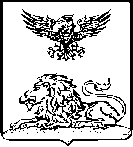 КРАСНОЯРУЖСКАЯ ТЕРРИТОРИАЛЬНАЯИЗБИРАТЕЛЬНАЯ КОМИССИЯПОСТАНОВЛЕНИЕ27 июля 2023 года                                                                                  № 20/127-1Председатель Краснояружской территориальной избирательной комиссииМ.В. НосовСекретарь Краснояружской территориальной избирательной комиссииС.Н. Шапошникова